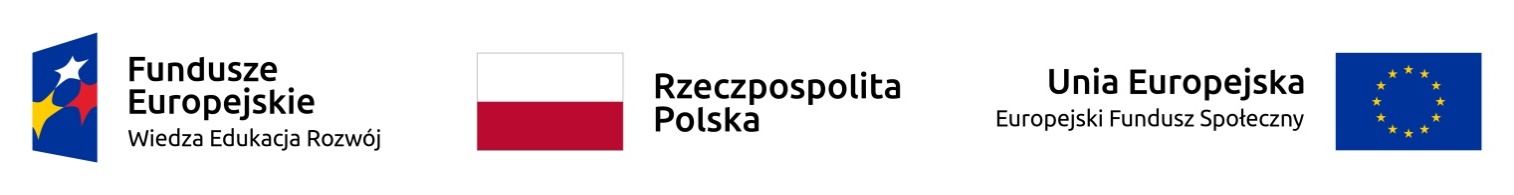 Szkolenie dla personelu medycznego placówek POZ z zakresu depresji poporodowejGr. 129.11.2019 r., LublinHotel Forum, ul. Obywatelska 4  godz.14.30-19.30Wykładowca: dr n. med. Aneta LiberaRAMOWY PROGRAM SZKOLENIAZaburzenia afektywne okresu okołoporodowego:baby blues;depresja poporodowa;psychoza poporodowa;hipomania poporodowa;PTSD.Objawy i różnicowanie, postępowanie:smutek poporodowy - objawy, postepowanie, jakich wskazówek udzielić położnicy 
  i rodzinie;depresja poporodowa – objawy, czynniki ryzyka, czynniki ochronne, występowanie      podczas ciąży;psychoza poporodowa – objawy, postępowanie;hipomania poporodowa – objawy, postępowanie;PTSD – objawy, postępowanie.Konsekwencje depresji okołoporodowej dla matki i dla dziecka:Konsekwencje nieleczonej depresji podczas ciąży;konsekwencje depresji poporodowej.Sposoby leczenia depresji poporodowej.Znaczenie badań przesiewowych.Położna u pacjentki w ciąży - jak rozpoznać depresję?Położna u pacjentki po porodzie - na co zwrócić uwagę, o co zapytać?przebieg wizyty patronażowej.Jak wypełniać i intepretować wyniki Edynburskiej Skali Depresji Poporodowej?Schemat postępowania dla personelu medycznego:niepokojące objawy u pacjentki w ciąży;wynik >12 EDPR po porodzie;pacjentka zgłasza myśli samobójcze;pacjentka z depresją leczoną farmakologicznie – laktacja.Depresja w pigułce.GodzinyZakres14.30 - 15.15Szkolenie 15.15 – 15.30Przerwa obiadowa15.30 - 16.15Szkolenie16.15 – 17.00Szkolenie17.00 - 17.45Szkolenie17.45 – 18.00Przerwa kawowa18.00 – 18.45Szkolenie18.45 – 19.30Szkolenie